The new Wirksworth Heritage Centre opened its doors in the summer of 2018. We want to find out more about what local residents think about the local area, their community and the new Wirksworth Heritage Centre.  We would really appreciate it if you could answer a few questions – it will only take a few minutes to complete.  ABOUT WIRKSWORTH HERITAGE CENTRE The new Wirksworth Heritage Centre is situated in a three-storey town house building in St John Street.  It is the result of a £1.6m redevelopment project – supported by the National Lottery Heritage Fund – which created a new venue for Wirksworth’s heritage centre. The new building has exhibitions, a museum collection, a studio and meeting room, a shop and a new café named after the Webster family who kindly bequeathed us the building in 2012.  Exhibitions and displays illustrate Wirksworth’s long history and our museum rooms include spaces for temporary exhibitions, and we also borrow items from other museum collections to display on a regular basis. The studio is large enough and equipped to accommodate visiting groups and school trips. The centre has also been the base for a big programme of new heritage, learning and cultural events and activities over the last few years. This has helped to attract thousands of new visitors to Wirksworth, widening the economic impact of our project amongst local shops and tradespeople.Volunteers support the management of the heritage centre and the delivery of the organisation’s activities.  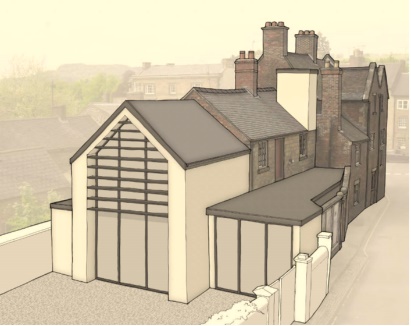 A programme of events and activities bring collection alive for local people, schools and visitors.   We are doing this survey to help us to monitor our impact on the town and to make sure that we take the views of local people into account.  We are being helped to do this by Information by Design, who are a research company and members of the Market Research Society.  Please be assured that we will treat your data confidentially and in line with the Data Protection Act.  You can see our data privacy policy on our website.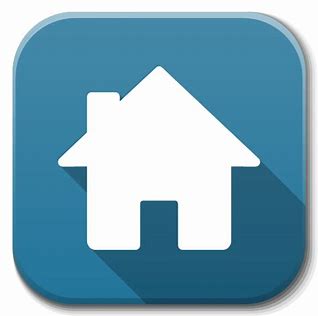 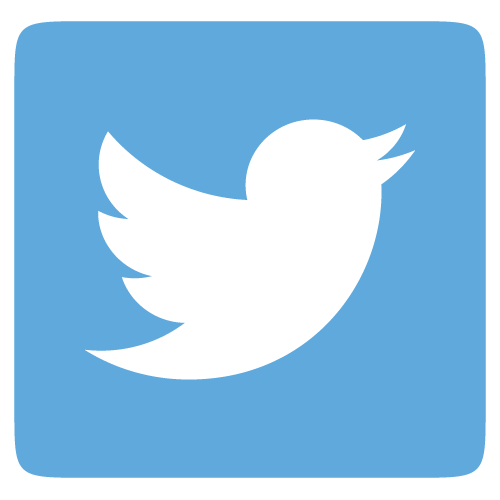 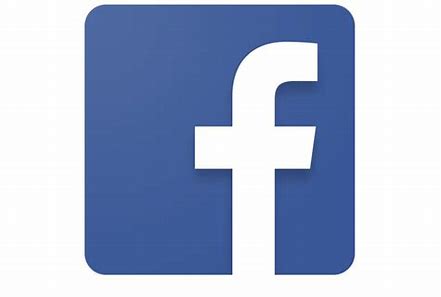 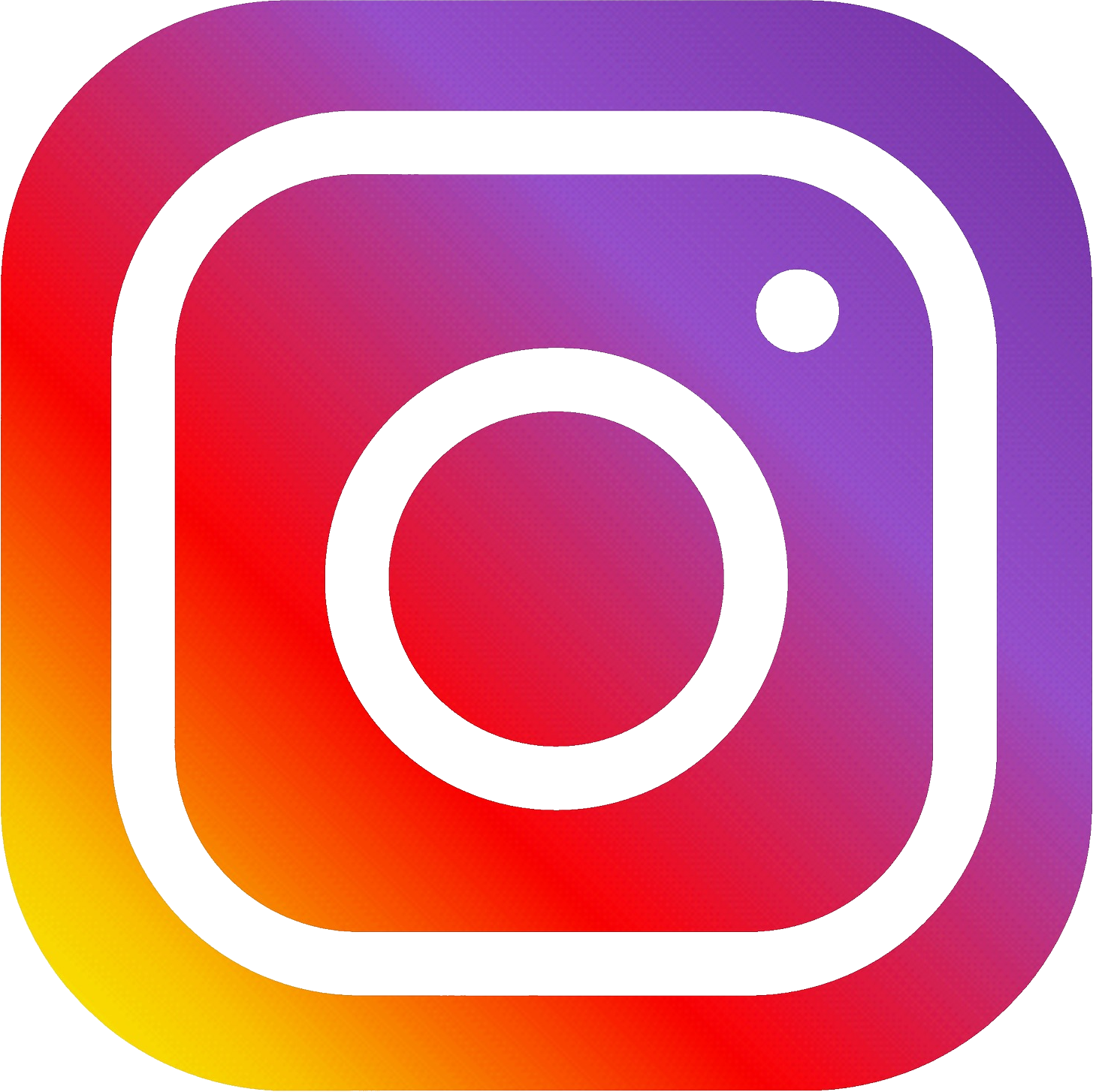 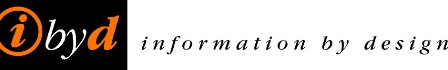 ABOUT THE WIRKSWORTH AREAThe following questions ask about the local area, how you feel about the new Wirksworth Heritage Centre and then some questions about you.  Please follow the instructions on the questions carefully.  How much do you agree or disagree with the following statement?  Please tick  one box on each lineHow much would you say this area has changed in the last year as a place to live?  Would you say this area is:  Please tick  one boxHow strongly do you feel that you belong to your local area?  Would you say:  Please tick  one boxWould you say this neighbourhood is a place where neighbours look out for each other?  Please tick  one boxIf you were talking to someone not from Wirksworth, which of the following phrases best describes how you would talk about the town.  Would you say:  Please tick  one boxABOUT HISTORY, HERITAGE and THE ARTSIn the 12 months before COVID-19, did you visit any of these places?   Please tick  all that applyHow do you rate your level of knowledge about Wirksworth's heritage and history, on a scale of 0 to 5, where 0 is very low and 5 is very high?  Please tick  one box on each lineHeritage - this means valued objects and qualities such as historic buildings and cultural traditions that have been passed down or preserved from previous generations.History - this means past events connected with a particular person or thing.Thinking about the following parts of Wirksworth's history and heritage how much knowledge do you have of each, on a scale of 0 to 5 where 0 is no knowledge at all, and 5 is a high level of knowledge?  Please tick  one box on each line In the 12 months before COVID-19, did you go to any of the following?   Please tick  all that applyABOUT WIRKSWORTH HERITAGE CENTREBefore today, had you heard of the Wirksworth Heritage Centre?  Please tick  one boxBefore today, had you seen this logo representing the Wirksworth Heritage Centre?  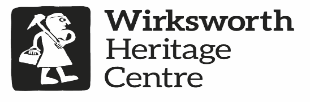 Please tick  one boxBefore today, had you heard anything about the new centre on any of the following?  Please tick  all that applyHave you ever visited the new Wirksworth Heritage Centre? Please tick  one boxDid you ever visit the previous Wirksworth Heritage Centre in the Old Silk Mill or ‘Webster’s’?  Please tick  one box on each line If you answered ‘yes’ to Q13 and ‘yes’ to either option in Q14, would you say that the new Heritage Centre is better or worse than the old one?  Please tick  one boxWhat difference do you think that the new Wirksworth Heritage Centre has made to the town of Wirksworth?  Would you say that it has make it:  Please tick  one boxWould you say that the new Wirksworth Heritage Centre has made Wirksworth a better or worse place for:  Please tick  one box on each line How much do you agree or disagree that the new Wirksworth Heritage Centre:  Please tick  one box on each lineHow likely or unlikely would you say that you personally are to use the following facilities in the new Heritage Centre?  Please tick  one box on each lineDoes the annual entrance fee of £5 to visit the exhibitions at the new centre deter you or encourage you to visit?  Note that visiting the café area does not incur a charge.  Please tick  one boxHow likely or unlikely would you be to recommend the new Wirksworth Heritage Centre to a friend or family member on a scale of 0 to 10 where 0 is ‘not recommend at all’ and 10 is ‘recommend very highly?  Please tick  one boxSHARING SKILLS AND KNOWLEDGEWe would like to know more about what skills and knowledge there are in the area.  This might be skills you have from your job, knowledge of a subject, or something you do as a hobby such as a craft or playing an instrument.  Do you have any skills or knowledge that you would like to share with others in the community?  Please tick  one box If you answered ‘yes’ in Q22, what would you like to share?  Please write in the boxTo what extent would you like to be involved in helping out at the new Wirksworth Heritage Centre?  Please tick  one boxIf you answered ‘a lot’ or ‘a little’ in Q23, how would you like to get involved?  Would it be:  Please tick  one boxABOUT YOUThe next questions are about you.  This will help us to make sure that we have the right balance of people responding to the survey.  We are also asking some of the questions we want to use to measure our impact in the future.  Just a reminder that we won’t pass these details on to anyone else and will only use them for the purpose of the research.Are you:  Please tick  one boxWhich of the following age bands do you fall into?  Please tick  one boxHow many people live in your household in total including yourself?  Please enter the total number adults aged 18 or over and children aged under 18Does your household own or rent the accommodation you live in?  Please tick  one boxWhich of these activities best describes what you are doing at present?  Please tick  one boxWhich of the following describes the sort of work you do/did.  If you are not working now, please tick a box to show what you did in your last job.   Please tick  one boxDo you have any long-term illness, health problem or disability which limits your daily activities or the work you can do?  Please tick  one boxWhat is your postcode?  Please write in the boxWhich of the following best describes your ethnic origin?  Please tick  one boxPLEASE TURN OVER TO ENTER THE PRIZE DRAW AND TO LET US KNOW IF YOU WOULD LIKE TO BE KEPT INFORMED ABOUT THE WORK OF WIRKSWORTH HERITAGE CENTRE ENTER THE PRIZE DRAW and KEEPING YOU INFORMEDThis question asks:If you would like to enter the prize drawIf you would like us to let you know about the work we are doing at the Wirksworth Heritage Centre.  We will occasionally send you information using your preferred method.If you are willing to help with our research in the future by letting us, or our evaluation partners, Information by Design (IbyD) contact you.  We will occasionally invite you to participate in surveys like this, or in other research such as discussion groups.Just to reassure you, we won’t pass your details on to any other organisation and will only use it for the things you have agreed we can (by ticking the box).  Please tick  ‘yes’ or ‘no’ on each lineIf you ticked ‘yes’ to any of the three options above, please give your contact details below.  Do you require materials in large print, or need a hearing loop?  Please tick  all that applyIf you would like to make any other comments, please write them in the box below.THANK YOU FOR COMPLETING THE SURVEY.  Remember, all the information you give is completely confidential and your 
individual details will only be used for the purposes of the research.PLEASE HAND THIS BACK TO THE PERSON WHO GAVE IT TO YOU, SEND IT BACK TO INFO@WIRKSWORTHHERITAGECENTRE.ORG OR POST IT BACK TO WIRKSWORTH HERITAGE CENTRE, 31 ST JOHN STREET, WIRKSWORTH, DERBYSHIRE, DE4 4DS.StronglyagreeAgreeNeither agreenor disagreeDisagreeStronglydisagreeThis is a good place to live12345I am proud to live in the Wirksworth area12345A lot betterA little betterNeither better nor worseA little worseA lot worse12345Very stronglyFairly stronglyNot very stronglyNot at all stronglyDon’t know12345YesNoDon’t know123I would speak highly without being askedI would speak highly if askedI would be neither positive nor criticalI would be critical if askedI would be critical without being askedNone of these123456A museum1An art gallery1A theatre1A city or town with historic character1A historic building open to the public (non-religious)1A historic park or garden open to the public1A place connected with industrial history (e.g. an old factory, dockyard or mine) or historic transport system (e.g. an old ship or railway)1A historic place of worship attended as a visitor (not to worship)1A monument such as a castle, fort or ruin1A site connected with sports heritage (e.g. Wimbledon) (not visited for the purposes of watching sport) 1A site of archaeological interest (i.e. Roman villa, ancient burial site)1None of these1Very LowVery High012345a) Heritage123456b) History123456No knowledgeHigh knowledge012345Geology and geography of the area123456The story of Wirksworth people, and how their lives have been influenced through the changing industries of lead mining, quarrying, textiles123456The impact of global events including the two Great Wars123456The influence of lead mining and quarrying on the shaping of the town123456Well dressing and traditional celebrations123456The recent regeneration of Wirksworth as a centre for culture and the arts123456Film at a cinema or other venue1Exhibition or collection of art, photography or sculpture1Craft exhibition (not crafts market)1Event which included video or electronic art1Event connected with books or writing1Street arts (art in everyday surroundings like parks, streets or shopping centres)1Play/drama/pantomime/musical/opera/operetta1Classical music performance/jazz performance/other live music event1Ballet/contemporary dance/African people’s /South Asian /Chinese dance/other live dance event1Culturally specific festival (for example, Mela, Baisakhi, Navrati)1None of these1Yes, definitelyYes, possiblyNo, possibly notNo, definitely notDon’t know12345Yes, definitelyYes, possiblyNo, possibly notNo, definitely notDon’t know12345NewspaperRadioLocal TVInformation through the doorFacebookTwitterInstagramOther11111111YesNoDon’t know123YesNoDon’t knowThe Old Silk Mill123Webster's123Please go to Q15Please go to Q16Please go to Q16A lot betterA little betterNeither better nor worseA little worseA lot worse12345A lot betterA little betterNeither better nor worseA little worseA lot worse12345A lot betterA little betterNeither better nor worseA little worseA lot worseVisitors and tourists12345Local businesses12345Strongly AgreeAgreeNeither agree nor disagreeDisagreeStrongly DisagreeDon’t knowHelps to make this a good place to live 123456Helps to make this area look attractive123456Provides me with a peaceful place to relax 123456Is a place where there is lots going on 123456Provides me with an important connection to this area‘s history 123456Is a good place to meet friends 123456Is easy for me to visit if I want to 123456Is a place I feel safe visiting during the day 123456Is a place I feel safe visiting at night 123456Is important in making this part of the country special 123456Is a place I will feel proud of 123456Very LikelyFairly LikelyNeither likely nor unlikelyFairly UnlikelyVery UnlikelyCafé12345Museum12345Meeting rooms12345Studio (for larger groups)12345Exhibition space12345Encourage me a lotEncourage me a littleNeither encourage nor discourage meDiscourage me a littleDiscourage me a lot12345Not at all Very highly0123456789101234567891011YesNoDon’t know123Please go to Q23Please go to Q24Please go to Q24A lotA littleNot at allDon’t know1234Please go to Q25Please go to Q25Please go to Q26Please go to Q26Helping out regularly, perhaps a bit of time each week1Helping out a couple of times a month2Helping out a few times a year3Helping once a year, with a particular project or event4I’m already involved in Wirksworth Heritage Centre5MaleFemaleTransgenderOther123416-2425-3435-4445-5455-6465-7475+1234567Number of adults(18 and over)Number of children (under 18)Owns outright1Owns with a mortgage or loan2Pays part rent and part mortgage (shared ownership)3Rents4Lives here rent free5Employee in full-time job (30 hours plus per week)1Unemployed and available for work6Employee in part-time job (under 30 hours per week)2Permanently sick/disabled7Self-employed full or part-time3Wholly retired from work	8On a government supported training programme4Looking after the home9Full-time education at school, college or university5Doing something else10Modern professional occupations such as: teacher – nurse – physiotherapist – social worker – welfare officer – artist– musician – police officer (sergeant or above) – software designer 1Clerical and intermediate occupations such as: secretary – personal assistant – clerical worker – office clerk – call centre agent – nursing auxiliary – nursery nurse 2Senior managers or administrators (usually responsible for planning, organising and co-ordinating work, and for finance) such as: finance manager – chief executive 3Technical and craft occupations such as: motor mechanic – fitter – inspector – plumber – printer – tool maker – electrician – gardener – train driver4Semi-routine manual and service occupations such as: postal worker – machine operative – security guard – caretaker – farm worker – catering assistant – receptionist – sales assistant5Routine manual and service occupations such as: HGV driver – van driver – cleaner – porter – packer – sewing machinist – messenger – labourer – waiter/waitress – bar staff6Middle or junior managers such as: office manager – retail manager – bank manager – restaurant manager – warehouse manager – publican7Traditional professional occupations such as: accountant – solicitor – medical practitioner – scientist – civil/mechanical engineer8Yes1No2WhiteAsian or Asian BritishBritish1Bangladeshi9Irish2Indian10Any other White background3Pakistani11Any other Asian background12MixedBlack or Black BritishWhite and Asian4African13White and Black African5Caribbean14White and Black Caribbean6Any other Black background15Any other Mixed background7Chinese Chinese8Any other ethnic background16(Please say below)Please enter me in the prize drawYes1No2Please let me know about the work of the WHC in the futureYes1No2Please contact me about other research from WHC or IbyDYes1No2NameAddressPostcodeTelephone numberEmail addressWhich of these can we use to contact you?Email   Text   Post Large print1Hearing loop1